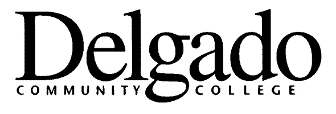 Louisiana Community and Technical College System (LCTCS)Full-Time Teaching Faculty Evaluation
Part C: OVERALL EVALUATIONDelgado Faculty Member’s Name: 	                      	Academic Year: 	Academic Division/Department: 						     Present Rank: 		Years of Service at Delgado: 	
Rating Categories for Evaluations5 – Outstanding - In order to receive this rating, the faculty member must make exceptional contributions to teaching and learning, service work, and/or professional development. These contributions must go beyond the expectations of the full-time faculty job description.3.5 – 4.5– Exceeds Expectations – This rating indicates that the faculty member performs beyond the faculty's expectations in several areas, and that this performance has been documented.3 – Meets Expectations – Based on this rating, the faculty member is meeting job expectations satisfactorily.2 – Needs Improvement – Based on the rating, certain areas of the evaluation need to be addressed. There is a job-related issue that has surfaced over the past year which needs to be addressed in the coming year. There must be at least one written notification with formal documentation of counseling sessions.1 – Unsatisfactory – According to this rating, the faculty member’s performance is not at an appropriate level of quality. It is unlikely that the situation for this employee will improve or that it will only be temporary issue. There have been multiple written notifications with formal documentation of counseling sessions.The overall evaluation score will be calculated by adding both Part A and Part B together.A faculty member will not have to complete a PGPF to receive a score of 3 (Meets Expectations).Comments:Faculty Member’s Signature: 	                              Date 	                                  
Supervisor’s Signature (as applicable): 		Date 	                                    Academic Dean’s Signature: 	 Date: 	
Delgado/LCTCS Form 2220/003C (10/23)Part A Score – 
Job Expectations+Part B Score – 
Professional Growth=Part C Score – 
Overall Evaluation Rating+=